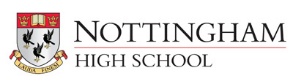 GCSE Results 2017A*ABCDEU987654PassEntry% pass% A*/9/8%A*A7+%A*-B,6+PassArt and Design1081123131100325894100Biology (IGCSE)50251179393100548192100Chemistry (IGCSE)571861182839969909899Design Technology148123231006196100100Drama251881002588100100English Language (IGCSE)46281669696100487794100English Literature (IGCSE)2936228195969930689199French (IGCSE)10452121229545648695Geography (IGCSE)45261418686100528399100German (IGCSE) Higher Tier88157138399721417997German (IGCSE) Foundation Tier111100100History (IGCSE) 3713615757100658898100Latin82111111007391100100Mathematics19201825869696100415994Music78116161004494100100Physics (IGCSE)621792290929867869698Religious Studies2013924444100457595100Spanish (IGCSE) Higher Tier171010156252608728456287Spanish (IGCSE) Foundation Tier11Turkish111100100100100100Totals42322913855123192018258694195698.448.374.291.298.4FSMQ Add Maths145111202291648691